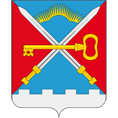 РАСПОРЯЖЕНИЕАДМИНИСТРАЦИИ СЕЛЬСКОГО ПОСЕЛЕНИЯ АЛАКУРТТИ КАНДАЛАКШСКОГО  РАЙОНАот05.12.2014№46О выделении субсидии на иные цели МБУ «Центр жилищно-коммунального хозяйства и рекреационной деятельности»О выделении субсидии на иные цели МБУ «Центр жилищно-коммунального хозяйства и рекреационной деятельности»О выделении субсидии на иные цели МБУ «Центр жилищно-коммунального хозяйства и рекреационной деятельности»О выделении субсидии на иные цели МБУ «Центр жилищно-коммунального хозяйства и рекреационной деятельности»О выделении субсидии на иные цели МБУ «Центр жилищно-коммунального хозяйства и рекреационной деятельности»В соответствии с Постановлением администрации муниципального образования сельское поселение Алакуртти Кандалакшского района от 17.09.2013 №73 «О порядке определения объема и предоставления субсидий муниципальным бюджетным учреждениям на иные цели», докладной запиской директора МБУ «ЦЖКХ и РД» Гоменюк Н.В. от 03.12.2014 г.: В соответствии с Постановлением администрации муниципального образования сельское поселение Алакуртти Кандалакшского района от 17.09.2013 №73 «О порядке определения объема и предоставления субсидий муниципальным бюджетным учреждениям на иные цели», докладной запиской директора МБУ «ЦЖКХ и РД» Гоменюк Н.В. от 03.12.2014 г.: В соответствии с Постановлением администрации муниципального образования сельское поселение Алакуртти Кандалакшского района от 17.09.2013 №73 «О порядке определения объема и предоставления субсидий муниципальным бюджетным учреждениям на иные цели», докладной запиской директора МБУ «ЦЖКХ и РД» Гоменюк Н.В. от 03.12.2014 г.: В соответствии с Постановлением администрации муниципального образования сельское поселение Алакуртти Кандалакшского района от 17.09.2013 №73 «О порядке определения объема и предоставления субсидий муниципальным бюджетным учреждениям на иные цели», докладной запиской директора МБУ «ЦЖКХ и РД» Гоменюк Н.В. от 03.12.2014 г.: В соответствии с Постановлением администрации муниципального образования сельское поселение Алакуртти Кандалакшского района от 17.09.2013 №73 «О порядке определения объема и предоставления субсидий муниципальным бюджетным учреждениям на иные цели», докладной запиской директора МБУ «ЦЖКХ и РД» Гоменюк Н.В. от 03.12.2014 г.: 1. Выделить МБУ «Центр жилищно-коммунального хозяйства и рекреационной деятельности» на выполнение обязательств по договору №26 от  15.07.2013 и №29 от 16.09.2013  кадастровые работы, субсидию в размере:-  5 480,00 (Пять тысяч четыреста восемьдесят рубль)  00 копеек по КБК 0412 032 0005 612-местный бюджет;-  104 120,00 (Сто четыре тысячи сто двадцать рублей) 00 копеек по КБК 0412 032 7926 612 -областной бюджет.1. Выделить МБУ «Центр жилищно-коммунального хозяйства и рекреационной деятельности» на выполнение обязательств по договору №26 от  15.07.2013 и №29 от 16.09.2013  кадастровые работы, субсидию в размере:-  5 480,00 (Пять тысяч четыреста восемьдесят рубль)  00 копеек по КБК 0412 032 0005 612-местный бюджет;-  104 120,00 (Сто четыре тысячи сто двадцать рублей) 00 копеек по КБК 0412 032 7926 612 -областной бюджет.1. Выделить МБУ «Центр жилищно-коммунального хозяйства и рекреационной деятельности» на выполнение обязательств по договору №26 от  15.07.2013 и №29 от 16.09.2013  кадастровые работы, субсидию в размере:-  5 480,00 (Пять тысяч четыреста восемьдесят рубль)  00 копеек по КБК 0412 032 0005 612-местный бюджет;-  104 120,00 (Сто четыре тысячи сто двадцать рублей) 00 копеек по КБК 0412 032 7926 612 -областной бюджет.1. Выделить МБУ «Центр жилищно-коммунального хозяйства и рекреационной деятельности» на выполнение обязательств по договору №26 от  15.07.2013 и №29 от 16.09.2013  кадастровые работы, субсидию в размере:-  5 480,00 (Пять тысяч четыреста восемьдесят рубль)  00 копеек по КБК 0412 032 0005 612-местный бюджет;-  104 120,00 (Сто четыре тысячи сто двадцать рублей) 00 копеек по КБК 0412 032 7926 612 -областной бюджет.1. Выделить МБУ «Центр жилищно-коммунального хозяйства и рекреационной деятельности» на выполнение обязательств по договору №26 от  15.07.2013 и №29 от 16.09.2013  кадастровые работы, субсидию в размере:-  5 480,00 (Пять тысяч четыреста восемьдесят рубль)  00 копеек по КБК 0412 032 0005 612-местный бюджет;-  104 120,00 (Сто четыре тысячи сто двадцать рублей) 00 копеек по КБК 0412 032 7926 612 -областной бюджет.2. Директору МБУ «ЦЖКХ и РД» Гоменюк Н.В.2.1 заключить Соглашение о предоставлении субсидий в срок не позднее 20 декабря 2014 г.2.2 обеспечить расходование субсидии по целевому назначению.3. Контроль за целевым использованием субсидии возложить на отдел финансов, бухгалтерского учета и отчетности  (Дресвянникова М.А.)4. Контроль за исполнением настоящего распоряжения оставляю за собой.2. Директору МБУ «ЦЖКХ и РД» Гоменюк Н.В.2.1 заключить Соглашение о предоставлении субсидий в срок не позднее 20 декабря 2014 г.2.2 обеспечить расходование субсидии по целевому назначению.3. Контроль за целевым использованием субсидии возложить на отдел финансов, бухгалтерского учета и отчетности  (Дресвянникова М.А.)4. Контроль за исполнением настоящего распоряжения оставляю за собой.2. Директору МБУ «ЦЖКХ и РД» Гоменюк Н.В.2.1 заключить Соглашение о предоставлении субсидий в срок не позднее 20 декабря 2014 г.2.2 обеспечить расходование субсидии по целевому назначению.3. Контроль за целевым использованием субсидии возложить на отдел финансов, бухгалтерского учета и отчетности  (Дресвянникова М.А.)4. Контроль за исполнением настоящего распоряжения оставляю за собой.2. Директору МБУ «ЦЖКХ и РД» Гоменюк Н.В.2.1 заключить Соглашение о предоставлении субсидий в срок не позднее 20 декабря 2014 г.2.2 обеспечить расходование субсидии по целевому назначению.3. Контроль за целевым использованием субсидии возложить на отдел финансов, бухгалтерского учета и отчетности  (Дресвянникова М.А.)4. Контроль за исполнением настоящего распоряжения оставляю за собой.2. Директору МБУ «ЦЖКХ и РД» Гоменюк Н.В.2.1 заключить Соглашение о предоставлении субсидий в срок не позднее 20 декабря 2014 г.2.2 обеспечить расходование субсидии по целевому назначению.3. Контроль за целевым использованием субсидии возложить на отдел финансов, бухгалтерского учета и отчетности  (Дресвянникова М.А.)4. Контроль за исполнением настоящего распоряжения оставляю за собой.И.о. главы администрацииИ.о. главы администрацииИ.о. главы администрацииИ.о. главы администрацииИ.о. главы администрациисельского поселения Алакуртти                                                                               Н.Ю.Базуевасельского поселения Алакуртти                                                                               Н.Ю.Базуевасельского поселения Алакуртти                                                                               Н.Ю.Базуевасельского поселения Алакуртти                                                                               Н.Ю.Базуевасельского поселения Алакуртти                                                                               Н.Ю.Базуева